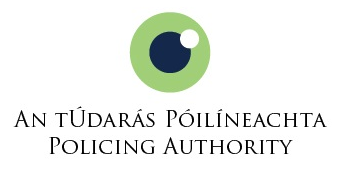 Application Formfor selection for appointment to the rank of Assistant Commissioner in the Garda Síochána 2017*Candidates should note that these contact details will be used for communication in relation to this selection competition. Educational qualificationsPlease list all educational qualifications including Academic, Professional or Technical. (starting with the most recent):Employment DetailsGive full particulars of all previous employment (starting with the most recent):Key Experience Please consider the information provided in the Candidate Information Booklet relating to this particular role carefully before completing this section.Having read the Competency Framework for the Assistant Commissioner rank in the Garda Síochána and thought about the demands of the role, for each competency, you will be required to demonstrate specific evidence of achievement and strengths which you consider make you particularly suitable for the position. The Competency Framework is outlined in Appendix A of the Candidate Information Booklet.For each competency area you are required to complete two sections:In the first section you should summarise your experience relevant to the Assistant Commissioner role under the competency heading; and  In the second section, you should provide one example that illustrates your competency relevant to the Assistant Commissioner role under the heading by describing the background/nature of the task/operation/problem/objective, your specific involvement and contribution to the outcome.You should not exceed 200 words in any of the sections.The information you provide will be considered in any short-listing process and will be referred to during the interview process. During the interview, the selection board may question you in detail about the information you provide with particular reference to the actions you took and your rationale for such actions.The competencies which have been agreed for this rank following consultation with the Garda Commissioner are:Leadership and Management;Strategic Thinking;Delivery Focus incorporating: High Performance and Delivering Results; and Drive and Resilience;Managing Relationships: Collaborating and Communicating;Breadth and Appreciation of the Policing Role; andExemplifies Public Service Values and the Policing Principles.Candidates are bound by the Code of Ethics for the Garda Síochána in regard to their application for this competition.1. Leadership and Management1 (a) Summarise your experience to date relevant to the Assistant Commissioner role under this competency. (Maximum 200 words).1 (b) Describe one example that illustrates your competency relevant to the Assistant Commissioner role under the heading describing the background/ nature of the task/operation/ problem/ objective, your specific involvement and contribution to the outcome. (Maximum 200 words.)2. Strategic Thinking2 (a) Summarise your experience to date relevant to the Assistant Commissioner role under this competency. (Maximum 200 words)2 (b) Describe one example that illustrates your competency relevant to the Assistant Commissioner role under the heading describing the background/ nature of the task/operation/ problem/ objective, your specific involvement and contribution to the outcome. (Maximum 200 words.)3. Delivery Focus incorporating High Performance and Delivering Results and Drive and Resilience3 (a) Summarise your experience to date relevant to the Assistant Commissioner role under this competency. (Maximum 200 words)3 (b) Describe one example that illustrates your competency relevant to the Assistant Commissioner role under the heading describing the background/ nature of the task/operation/ problem/ objective, your specific involvement and contribution to the outcome. (Maximum 200 words.)4. Managing Relationships: Collaboration and Communication4(a) Summarise your experience to date relevant to the Assistant Commissioner role under this competency. (Maximum 200 words)4(b) Describe one example that illustrates your competency relevant to the Assistant Commissioner role under the heading describing the background/ nature of the task/operation/ problem/ objective, your specific involvement and contribution to the outcome. (Maximum 200 words.)5. Breadth and Appreciation of the Policing Role5(a) Summarise your experience to date relevant to the Assistant Commissioner role under this competency. (Maximum 200 words)5(b) Describe one example that illustrates your competency relevant to the Assistant Commissioner role under the heading describing the background/ nature of the task/operation/ problem/ objective, your specific involvement and contribution to the outcome. (Maximum 200 words.)6. Exemplifies Public Service Values and the Policing Principles6(a) Summarise your experience to date relevant to the Assistant Commissioner role under this competency. (Maximum 200 words)6(b) Describe one example that illustrates your competency relevant to the Assistant Commissioner role under the heading describing the background/ nature of the task/operation/ problem/ objective, your specific involvement and contribution to the outcome. (Maximum 200 words.)Current Supervisor’s CertificationI am satisfied that the information provided in this application in relation to the examples of experience provided by _______________________ (name of candidate) accurately reflect their experience.Signed:		__________________________________ 	Date: __________________2017Name:		__________________________________     Rank:  _____________________E-mail:		__________________________________     Phone No.: ________________Alternative Certification.I am satisfied that the information provided in this application in relation to the examples of experience provided by _______________________ (name of candidate) accurately reflect their experience.Signed:		__________________________________ 	Date: __________________2017Name:		__________________________________     Rank:  _____________________E-mail:		__________________________________     Phone No.: _________________Capacity in which you know the candidate: (e.g. supervisor in the period & specify dates): ___________________________________________________________________________DeclarationI apply for the selection competition for appointment as Assistant Commissioner in the Garda Síochána in accordance with the terms of the selection process.I declare that, to the best of my knowledge and belief, all the statements contained in this form are correct.  I have read and understand the terms of the selection process as set out in the Garda Síochána Act (Appointments to the ranks of Assistant Commissioner, Chief Superintendent and Superintendent) Regulations 2016 (“the Regulations”), the Candidate’s Information Booklet and the Policing Authority’s Statement of Practice relevant to this competition.  In particular, I have read the sections relating to the prohibition on canvassing.I confirm that I meet the eligibility criteria as set out in the Regulations. I understand that: If I am placed on the panel of candidates at the conclusion of the selection process, this does not entitle me to be appointed to a position;Before any candidate can be appointed by the Authority, the Regulations provide that the Authority must be satisfied as to certain matters including a satisfactory outcome of a clearance process;The clearance process will include consideration of the health and character of candidates, including of any criminal convictions and/or disciplinary sanctions; andIf I am selected to be on a panel, information relating to any outstanding criminal or disciplinary investigations will also be obtained prior to appointment, as part of the clearance process.Signed:		__________________________________ 	Date: __________________2017ConsentI understand that the Policing Authority may make such enquiries as it considers necessary to comply with the Regulations including validating the information in this application form and undertaking a clearance process.  I consent to this and to the Garda Síochána and/or the Garda Síochána Ombudsman Commission and/or the Police Service of Northern Ireland and/or the Police Ombudsman for Northern Ireland providing the Policing Authority with personal information relating to me in response to such enquires.Signed:		__________________________________ 	Date: __________________2017First NameLast namePostal AddressContact Number *E-Mail address *Organisation in which currently employedCurrent Rank Employer Identification NumberPlease specify if you require any special facilities e.g. wheelchair access, sign interpreter etc.Year in whichqualification was obtainedTitle ofQualificationi.e. Name of Masters /Degree etc.Grade obtained(e.g. Pass;Honours; 2.2;2.1;1; etc.)School, College,University orExaminingAuthorityFrom: (Month, year) To: (Month, year)Employing OrganisationRank andPosition held (district, division, role etc.) and locationBrief Description of duties